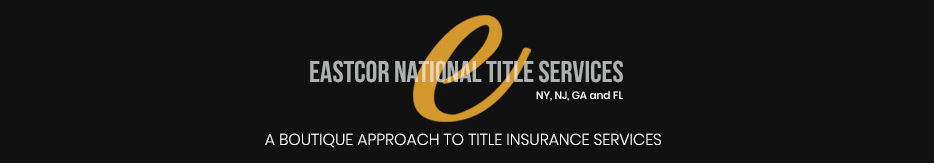 OPENING FILE:Netronline.com  - Public Records onlineFlorida MapCounty property is in(A) ______ County Property appraiser  (Go to Data Online)(B) ______  County Clerk/Recorder  (Go to Data Online) (C) ______ County Revenue Collection (Go to Data Online) PROCESSING FILE"Open File in QualiaOrder lien searchOrder title commitmentOrder payoff (if applicable)Send copy of lien search to agents if anything is pendingOrder estoppel (10 days prior to closing date - if buyer is approved) Order survey (If applicable) 5 days prior to closing dateCLOSING FILE:Receive closing instructions from the buyer's lender if financedPrepare closing HUD and send to bank's closer for review/approvalCoordinate time for closing with all partiesPrepare seller's documents per our commitmentAfter HUD approval, send approved HUD to both agents and attorneys if any involvedPrint closing documentsPOST CLOSING:Send out via FedEx along with copy of the Deed and HUD signed by all parties the following:Commission checksHOA paymentsHomeowner's Insurance PaymentProperty Taxes dueBroker's checks with copies of the documents they requested to be sent to themALL OTHER PAYMENTS CAN BE SENT OUT VIA REGULAR MAIL. 